استمارة حصر ومتابعة المرشد الأكاديمي للطلبة المتعثرين دراسياً بالجامعة –الفصل الأول من العام الجامعي 1437/1438هـ                                                                                                                                                اسم مشرف وحدة الإرشاد بالكلية  توقيع المرشد الأكاديمي:                                                                                                                    التوقيع :التاريخ :                                                                                                                                       التاريخ:              وكالة الجامعة للشؤون التعليمية، (ش/7)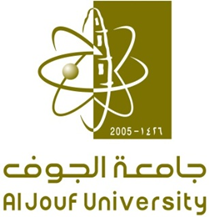 الكليةالمرشد الأكاديميالقسم / الأقسام العلميةالقسم / الأقسام العلميةعدد الطلبة المسترشدين للمرشدعدد الطلاب المتعثرينأسماء الطلاب المتعثرين أكاديمياًأسماء الطلاب المتعثرين أكاديمياًأسماء الطلاب المتعثرين أكاديمياًأسماء الطلاب المتعثرين أكاديمياًأسماء الطلاب المتعثرين أكاديمياًأسماء الطلاب المتعثرين أكاديمياًالمعدل التراكميالتخصصالمستوى الدراسيممالرقم الجامعيالاســــمالاســــمالاســــمالمعدل التراكميالتخصصالمستوى الدراسيأسباب التعثرأسباب التعثرأسباب التعثرالأساليب الإرشادية المستخدمة في علاج التعثر الدراسيالأساليب الإرشادية المستخدمة في علاج التعثر الدراسيالأساليب الإرشادية المستخدمة في علاج التعثر الدراسيالمعدل التراكمي للطلبة في الفصل الدراسي التاليالمعدل التراكمي للطلبة في الفصل الدراسي التاليالمعدل التراكمي للطلبة في الفصل الدراسي التاليالرقم الجامعياسم الطالباسم الطالباسم الطالباسم الطالبالمعدل التراكميالمعدل التراكميالمعدل التراكميتوقيع الطالبرقم الجوالرقم الجوالرقم الجوالرقم الجوالالمعدل التراكمي للطلبة في الفصل الدراسي التاليالمعدل التراكمي للطلبة في الفصل الدراسي التاليالمعدل التراكمي للطلبة في الفصل الدراسي التاليالمعدل التراكمي للطلبة في الفصل الدراسي التاليالمعدل التراكمي للطلبة في الفصل الدراسي التاليالمعدل التراكمي للطلبة في الفصل الدراسي التاليالمعدل التراكمي للطلبة في الفصل الدراسي التاليالمعدل التراكمي للطلبة في الفصل الدراسي التاليالمعدل التراكمي للطلبة في الفصل الدراسي التاليالمعدل التراكمي للطلبة في الفصل الدراسي التاليالمعدل التراكمي للطلبة في الفصل الدراسي التاليالمعدل التراكمي للطلبة في الفصل الدراسي التالي